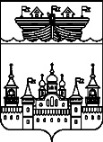 ЗЕМСКОЕ СОБРАНИЕ ВОСКРЕСЕНСКОГО МУНИЦИПАЛЬНОГО РАЙОНА НИЖЕГОРОДСКОЙ ОБЛАСТИРЕШЕНИЕ24 ноября 2017 года	№134Об утверждении Перечня имущества государственной собственности Нижегородской области, предлагаемого к передаче в муниципальную собственность Воскресенского муниципального района Нижегородской областиВ соответствии со ст.ст. 50,80 Федерального закона от 6 октября 2003года № 131 «Об общих принципах организации местного самоуправления в Российской Федерации», ст.154 Федерального закона от 22 августа  № 122-ФЗ «О внесении изменений в законодательные акты Российской Федерации и признании утратившими силу некоторых законодательных актов Российской Федерации в связи с принятием Федеральных законов «О внесении изменений и дополнений в Федеральный закон «Об общих принципах организации законодательных (представительных) и исполнительных органов государственной власти субъектов Российской Федерации» и «Об общих принципах организации местного самоуправления в Российской Федерации», для решения вопросов местного значения в связи с разграничением полномочий между органами государственной власти области и органами местного самоуправления, Земское собрание района решило:1.Утвердить Перечень имущества государственной собственности Нижегородской области, предлагаемого к передаче в муниципальную собственность Воскресенского муниципального района Нижегородской области, для последующей передачи в оперативное управление МОУ Глуховской средней школы, согласно приложению.2.Контроль за исполнением настоящего решения возложить на постоянную комиссию Земского собрания района по бюджетной, финансовой и налоговой политике (Бородин Е.А.), Комитет по управлению муниципальным имуществом Воскресенского муниципального района Нижегородской области (В.П.Кондрин).Глава местного самоуправления		А.В.БезденежныхПриложение к решению Земского собрания Воскресенского муниципального района Нижегородской области от 24.11.2017 №134П Е Р Е Ч Е Н Ьдвижимого имущества государственной собственности Нижегородской области, предлагаемого к передаче в муниципальную собственность Воскресенского муниципального района Нижегородской области№ п\пНаименование имуществаМестонахождениеИндивидуализирующие характеристики имущества1автобус ПАЗ-32053-70Идентификационный № Х1М3205ВХН0003553, год изготовления ТС 2017модель, № двигателя 523420 Н1004305,цвет кузова жёлтый,паспорт ТС 52 ОТ 597177.